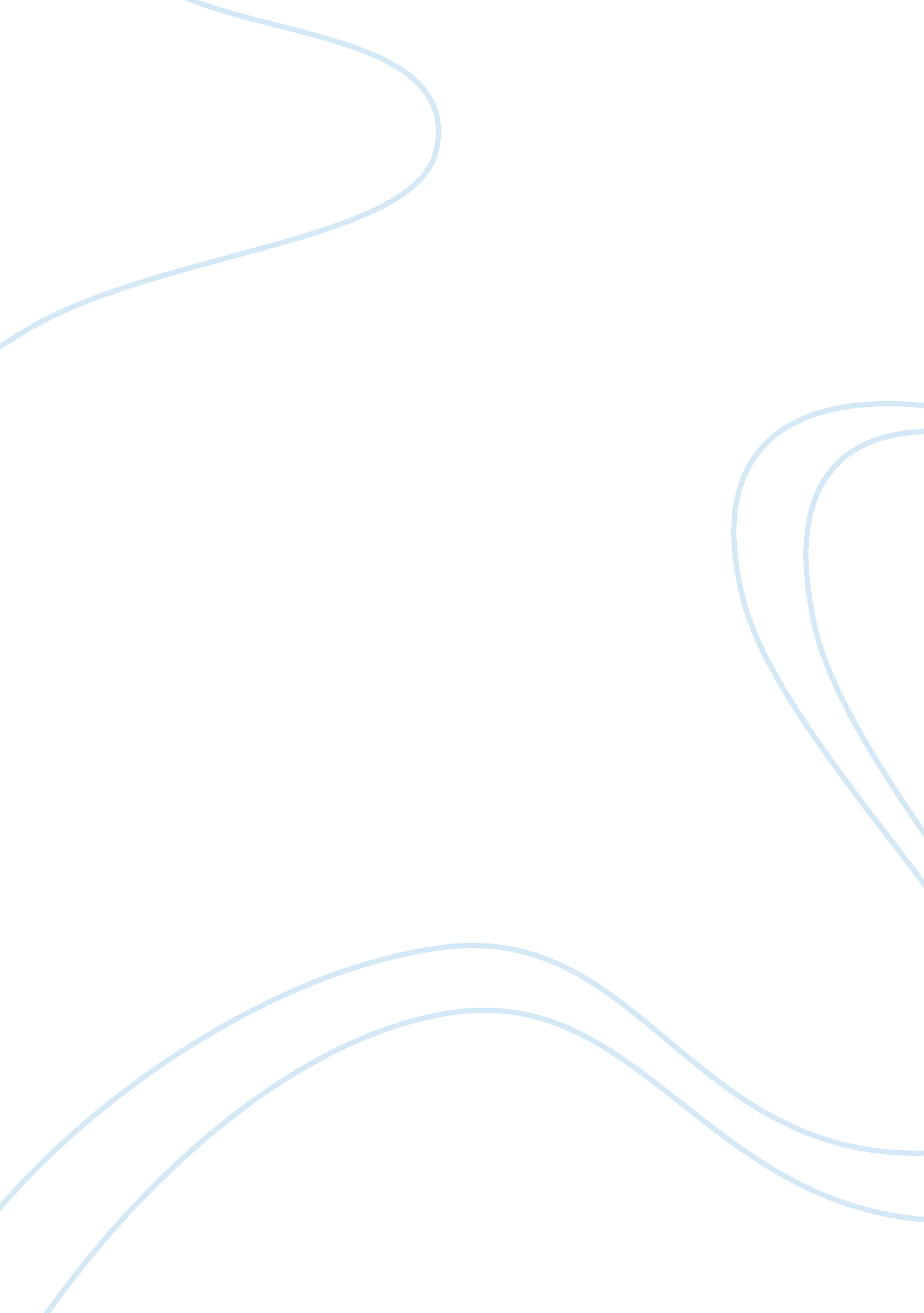 Public health core functions health and social care essayHealth & Medicine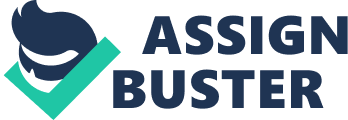 In 1988, the Institute of Medicine made a study ( IOM, 1988 ) on `` The Future of PublicHealth'' which fundamentally changed the manner public wellness was planned in the USA. The commission that was set up recommended in that study that wellness bureaus for the province degrees should escalate their managerial capablenesss in three indispensable functional countries which are assessment, policy development and confidence. The rise in attending to managerial competency has gone with the rise in involvement in tracking, quantifying and bettering the appraisal of wellness impact of authorities bureaus in the USA, ( Wang, 2002 ) in other states that are developed ( Kemm, 2000 ) and all over the universe ( Sim, and Mackie, 2003 ) . In the United States of America, the attempt got to a serious degree when the `` Healthy people 2000 '' was published and is turning continuously. Considerable advancement has been achieved in associating specific ends for the betterment of the wellness of the population like the rate of testing malignant neoplastic disease and immunisation to specific managerial activities like the development of human resources through plans like the Turning Point Performance Management Collaborative ( Public Health Foundation, 2002 ) . On the other manus, these plans do n't cover with some holistic inquiries on public wellness ( Kemm, 2000 ) like is it obligatory to be competent in all three maps, or is being adept in one or two adequate to achieve betterment in wellness position that is above-average? The Institute of Medicine conducts two national plans for kids. This is geared towards the betterment of the edifice blocks of the kids. The plans are School Breakfast Program ( SBP ) and the National School Lunch Program ( NSLP ) . These plans play of import parts in helping the wellness and nutrition of school pupils in the United States by offering low-cost or free tiffins that are balanced nutritionally each school twenty-four hours. In 2008, the School Breakfast Program ( SBP ) gave breakfast to 10. 5 million kids while over 30. 5 million kids received tiffin from the National School Lunch Program ( NSLP ) . At present, to acquire compensation from federal, school repasts must run into the 1995 established ordinances for criterions of nutrition and demands for repast. In the old ages, developments have been made in dietetic counsel since those guidelines were set up. The manner in which demands for repast are monitored and implemented will determine whether pupils take portion in SBP and NSLP and eat the nutrient that is given to them. Critical schemes of execution to advance alteration and increase the engagement of pupil in the plan include affecting the school as an entity, affecting parents, pupils, and the populace ; educating the pupils on nutrition ; and supplying practical aid. The engagement of industry will be relevant to the procedure of execution which includes presenting attractive nutrients that are low in concentrated fat and Na and those that have a higher ratio of whole grain to refined grain. Additionally, current methods for monitoring will steer the attempts of execution. The support recommended from the services of nutrient and nutrition include ; Practical support for continuously developing and bettering bill of fares, puting orders for suited nutrients and commanding the cost of these nutrients while continuing their quality. New methods for oversing the quality of repasts in the school that lay accent on meeting of import ordinances for diet. Activities of public wellness have well improved the quality and length of life all over the universe ( Centre for Disease Control and Prevention, 1999 ) . In certain, the reduced incidence and happening of infective disease has been a major accomplishment of public wellness. On the other manus, the advancement of the hereafter will be more debatable to accomplish and measuring the public bureaus ' wellness impact will be more hard. As stated by Jocelyn Elders, the former sawbones General of the United States, 'public wellness is ill understood-perhaps because when it is effectual, nil happens ' ( Elders, 1995 ) . As there are a fluctuation in the intercessions and wellness impacts, the ability to place the activities of a wellness bureau that is straight lending its quota to the advancement is difficult to determine and is ever dependent on argument ( Coyne and Hilsenrath, 2002 ) . A set of three of import maps as stated above has been developed by the Federal Government 's Institute of Medicine in the USA. Not many surveies have made effort to mensurate the status of public wellness pattern in the USA as it is linked to the recommendation of the Institute of Medicine ( IOM, 1988 ) sing all three of import maps. Out of eight surveies that were ab initio conducted, four laid accent on section of local wellness ( Handler and Turnock, 1996 ; Scutchfield et al. , 1997 ) and the other four took an attack on province degree ( Halverson et al. , 1996 ) . Scott et al. , 1990 were the first squad to transport out a complete nose count based on the of import maps of public wellness indicated by the Institute of Medicine. Seven old ages subsequently, Scutchfield et al. , ( 1997 ) repeated the study done by Scott et al. , ( 1990 ) and found that the figure of bureaus involved in confidence and appraisal activities was in general, unchanged. On the other manus, the per centum of wellness bureaus in the province degree that are enthusiastically involved in policy development dropped from 72 % to 49 % within the same period. For policy development as it relates to particular issues, such as genetic sciences and the bar of disease ( Piper et al. , 2001 ) , states displayed even reduced degrees of activity. This means that in merely about half of the provinces, the maps of a formal policy development were absent even on the footing of self-report. In the research on direction, approaches bases on constellation are used to look at the relationship between public presentation, construction of the organisation and determination devising, and the strategic planning capablenesss of organisations. Additionally, a positive connexion between fiscal public presentation and systems constellation of strategic planning has been confirmed to be objectively ( Veliyath and Shortell, 1993 ) . On the other manus, no researches to day of the month hold made effort to separate constellations on non-monetary steps of success such as the results of health care. The highly indispensable characteristic of any constellation is specifying the planned intent of the organisations that are analyzed. From the position of public wellness, it is indispensable to measure the effects of the of import maps on the steps of population wellness position. Consequently, analytically associating the planning theoretical accounts of bureau to the appraisal of public wellness impact is a natural add-on of the methodological analysis of constellation. The section of wellness and human services in the US has recognized 10 taking wellness arrows and suggested that they should be used as steps of result because they `` assist everyone understand the importance of wellness publicity and disease preventionaˆ¦ developing schemes and action programs to turn to one or more of these indexs can hold a profound consequence on increasing the quality of life and extinguishing wellness disparities '' ( US Department of Health and Human Services, 2000 ) . The chief wellness indexs are Physical activity Fleshiness Use of baccy Maltreatment of substance Sexual behaviour Mental wellness Violenceand hurt Quality of theenvironment Immunization and Access to wellness attention Other research workers and organisations ( Sutocky et al. , 2000 ) have set up a directory of the wellness position of community utilizing similar steps for illustration, since 1989, the group called the UnitedHealth has formed annually studies that ranks the general province of wellness in all 50 provinces. The study gives a elaborate position of the wellness tendencies of the population across the US. The Markss are made to draw attending to critical steps that affects the wellness of the populace. Additionally, set uping the points into a individual variable permits an all inclusive comparing of general wellness advancement with the of import maps. Consequently, nailing relationships between the constellation of of import maps and the betterment of the wellness of the population is a relevant add-on to both research in public wellness and direction. Background In recent old ages the usage of Health Impact Assessment has been on the rise in the USA, energized by an increasing consciousness among professionals of transit, public wellness and planning that transit planning and land usage can hold a considerable impact on the wellness of the populace. Health Impact Assessment is an instrument to assist determination shapers and other contrivers better place the wellness result of the determinations they make. Health Impact Assessment is described as `` a combination of processs, methods, and tools by which a policy, plan, or undertaking may be judged as to its possible effects on the wellness of a population, and the distribution of those effects within the population '' ( European Centre for Health Policy, 1999 ) . HIA have been loosely used in Europe and other topographic points ( Kemm, 2004 ) , and processs are the same in the United States and Europe. Furthermore, local illustrations are needed to increase the suitableness of political relations, to increase consciousness of their usage round the state, to function as illustrations for farther Health Impact Assessment, to be used as theoretical accounts in United States based preparation class for Health Impact Assessment and to maintain record that Health Impact Assessment applies in the scenes of the U. S. Lesser resources may be needed to form new HIAs if research workers can draw the reappraisals of literature and methods from related Health Impact Assessments officially done in the United States, taking note of the fluctuations in domestic environment and specifications of undertaking and policy. For case, the analysis of wellness impact based on U. S. of extra income from a life salary order ( Bhatia and Katz, 2001 ; Cole et al. , 2005 ) may be of import as portion of the consequence of wellness analysis that is attributed to employment created by a new concern development in the United States ' informations on web between income and wellness from Europe will be non so applicable for such an analysis because of colliding economic, societal and political conditions. An adept squad in 2004 critically looked into the possibility for increased usage of HIAs in the United States and made suggestions on the following stairss that could better the usage of HIAs ( Dannenberg, 2006 ) . These stairss includes transporting out experimental HIA undertakings, making a database of Health Impact Assessment completed, griping up the capacity to develop people to transport out HIAs, developing motive to increase the demands for Health Impact Assessments by those who make determinations and developing practical methods for anticipations ( Dannenberg, 2006 ) 